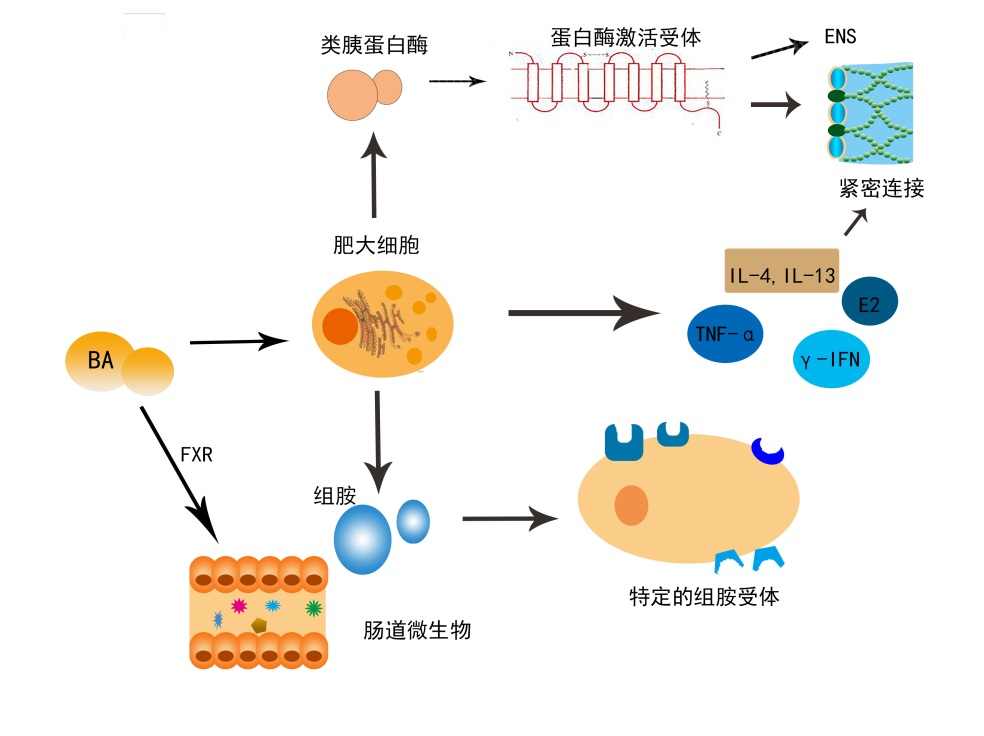 图1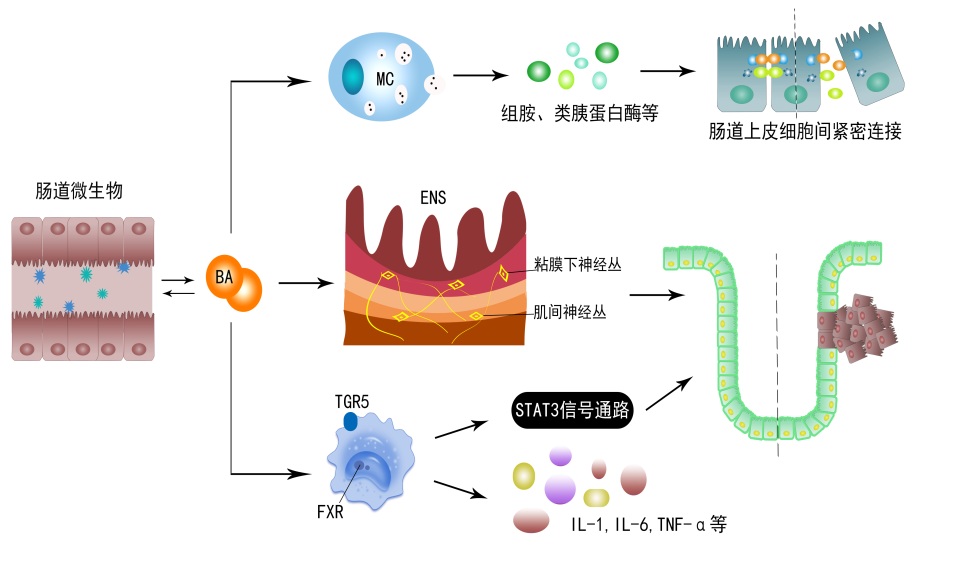 图2